УПРАВЛЕНИЕ ФЕДЕРАЛЬНОЙ  СЛУЖБЫ ГОСУДАРСТВЕННОЙ  РЕГИСТРАЦИИ, КАДАСТРА И КАРТОГРАФИИ (РОСРЕЕСТР)  ПО ЧЕЛЯБИНСКОЙ ОБЛАСТИ 							454048 г. Челябинск, ул.Елькина, 85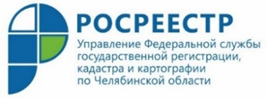 24.12.2019В Управлении Росреестра состоялся общероссийский день приема гражданУправление  Федеральной службы государственной регистрации, кадастра и картографии по Челябинской области подводит итоги работы по участию в общероссийском приеме граждан. 								12 декабря 2019 года в соответствии с поручением Президента Российской Федерации и распоряжением Федеральной службы государственной регистрации, кадастра и картографии подразделения аппарата и территориальные отделы Управления Росреестра по Челябинской области приняли участие в проведении общероссийского дня приема граждан.В этот день специалисты Управления провели персональные консультации для жителей Челябинской области. На своих рабочих местах прием заявителей осуществляли руководитель, заместители руководителя и начальники структурных и территориальных отделов Управления Росреестра.  Всего за консультацией к специалистам Управления обратились 74 заявителя, 10 из которых были приняты руководителем Ольгой Смирных и её заместителями. Кроме того, в г. Челябинске на площадке Управления прием граждан и представителей юридических лиц проведен также руководством филиала Кадастровой палаты. Пришедших волновали вопросы осуществления кадастрового учета и государственной регистрации прав на объекты недвижимого имущества, земельного надзора, пересмотра кадастровой стоимости, экстерриториальной регистрации и использования электронных сервисов Росреестра.Всем заявителям были даны необходимые разъяснения, жалобы с их стороны отсутствовали. По ряду проблем обратившиеся получили ответ сразу, вопросы, которые требовали дополнительного изучения, взяты на контроль, поручения о подготовке развернутых ответов получили сотрудники. Пресс-служба Управления Росреестрапо Челябинской области